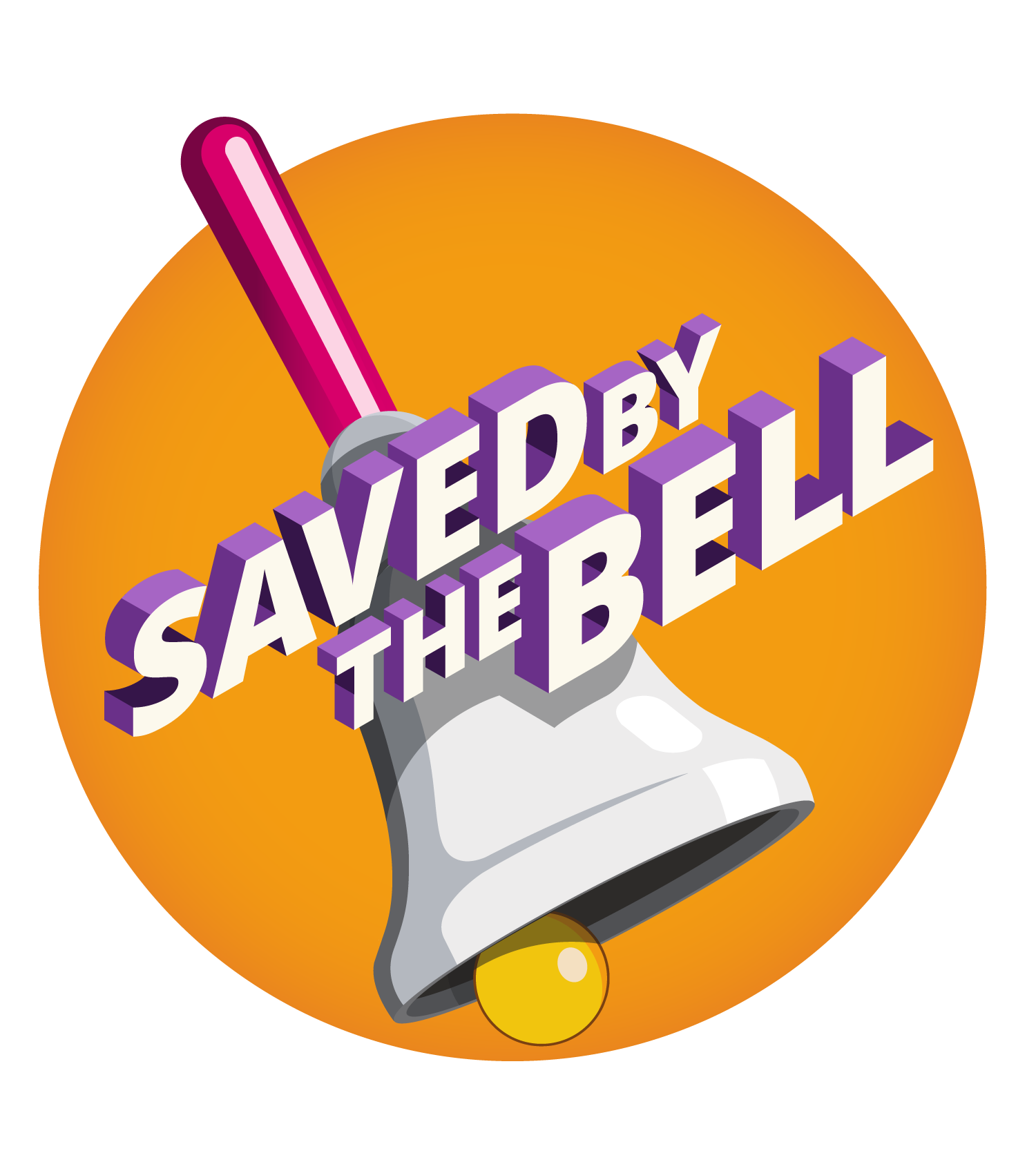 Module 3SOCIAL MEDIA EVENEMENTKies een sprekende foto voor het evenement, dat kan ook een foto zijn met daarop extra informatie: naam, datum, locatie …Naam van het evenementDatum en tijdLocatieOrganisatorOmschrijvingLaat mensen weten waar je evenement over gaat …Denk aan: onderwerp, relevantie, sprekers.PlanningGeef hier een overzicht van het verloop van het evenement.